1. Τομείς και επίπεδα αξιολόγησηςΗ ρουμπρίκα που προτείνεται έχει τη μορφή πίνακα στον οποίο αποτυπώνονται τα μαθησιακά κριτήρια-τομείς αξιολόγησης των μαθητών στο πλαίσιο υλοποίησης του εκπαιδευτικού προγράμματος. Στον κάθετο άξονα απεικονίζονται τα κριτήρια-τομείς επίδοσης και στον οριζόντιο η ποιοτική διαβάθμιση των επιπέδων επίδοσης και η αντίστοιχη κλίμακα βαθμολογίας που χρησιμοποιείται. Αναλυτικότερα, τα δομικά στοιχεία της ρουμπρίκας που προτείνεται είναι: Οι τομείς αξιολόγησης της επίδοσης, δηλαδή οι προδιαγραφές που πρέπει να πληροί το παραδοτέο έργο, προκειμένου να κριθεί σωστό και πλήρες. Τα κριτήρια αυτά είναι:Η συνεργασία. Συμμετείχαν όλα τα μέλη στην ομάδα με κοινή ευθύνη στην διεκπεραίωση των εργασιών, υιοθετώντας συγκεκριμένους ρόλους; Οι αποφάσεις ήταν συλλογικές; Η επικοινωνία. Καλλιέργησαν οι μαθητές/τριες την επικοινωνία τόσο μεταξύ τους κατά την υλοποίηση των εργασιών όσο και στα υπόλοιπα περιβάλλοντα της μαθησιακής διαδικασίας; Μπόρεσαν να επικοινωνήσουν στόχους και μηνύματα στα διάφορα είδη κοινού; Η συμμετοχή. Συμμετείχαν οι μαθητές/τριες σε όλες τις δραστηριότητες; Συμμετείχαν σε όλα τα στάδια και τις διαδικασίες; Ανταποκρίνονταν στις υποχρεώσεις τους, ανεξάρτητα από το βαθμό αποτελεσματικότητας;  Η πληρότητα των παραδοτέων. Ολοκλήρωσε η ομάδα όλες τις δραστηριότητες; Τηρήθηκαν οι προθεσμίες; Η ποιότητα των παραδοτέων. Ακολουθήθηκαν οι οδηγίες; Υπάρχει το στοιχείο της κριτικής σκέψης και της διερεύνησης στις εργασίες που εκπόνησαν;  Υπάρχει το στοιχείο της δημιουργικότητας στη δουλειά τους; Διαμόρφωσαν μια νέα ή μοναδική ιδέα; Μπόρεσαν να μετατρέψουν την ιδέα αυτή σε μια νέα μορφή;Τα επίπεδα ποιότητας του παραγόμενου έργου, δηλαδή η ποιοτική διαβάθμιση που περιγράφει το επίπεδο ποιότητας του παραγόμενου έργου με βάση ένα χαρακτηρισμό (εξαιρετική, μέτρια, χαμηλή επίδοση). Η λεπτομερής και διακριτή περιγραφή των επιπέδων της επίδοσης σύμφωνα με τα αντίστοιχα κριτήρια-τομείς αξιολόγησηςΗ κλίμακα βαθμολογίας που συμφωνεί και αντικατοπτρίζει τα επίπεδα επίδοσης. 2. Ρουμπρίκα αξιολόγησης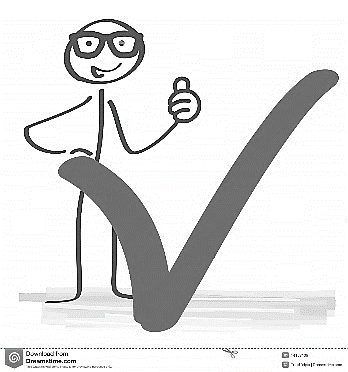 ΤομείςΕξαιρετική επίδοση(3)Μέτρια επίδοση(2)Χαμηλή επίδοσηΣυνεργασίαΕπικοινωνία Συμμετοχή Πληρότητα παραδοτέωνΠοιότητα παραδοτέων